Sujet : Les vacances illimitées.I – CONTENUA – Le sujet : Les vacances illimitées.1. Question centrale : Les vacances illimitées : panacée ou fausse bonne idée ?Nous voulons vérifier si les vacances illimitées permettent aux entreprises de développer leur RSE de façon durable. L’intérêt de cette problématique est également d’avoir les avis aussi bien des salariés que des managers et d’en faire ressortir les effets positifs comme négatifs.2. Public : Nous avons deux publics visés : les salariés en général, et plus spécialement les salariés des start-ups qui auraient dans l’idée d’intégrer ce style d’organisation du travail au sein de leur entreprise. les managers : ce style d’organisation peut avoir pleins d’aspects positifs dans leur management (implication des salariés, moins de turn-over …), mais gare aux excès. 3. Traitement : AnalyseNous allons confronter les conceptions du public français (passants/salariés et dirigeants d’entreprise) et la réalité des vacances illimitées en interviewant Brad, Community Manager de Evercontact qui lui-même est employé sous le régime des vacances illimitées. 4. Résumé :Les vacances illimitées, un tout nouveau régime de travail qui éveil beaucoup d’intérêts et de fantasmes de la part des salariés. Plus de vacances, moins de travail.
Du côté des managers, ce type de management semble pouvoir représenter un risque du fait qu’il n’ait que peu de contrôle sur le travail de leur employé.

Mais la réalité de cette méthode de travail est bien loin de ces fantasmes. Ainsi durant ce court métrage nous allons tenter de faire la part des choses. Est-ce que cette fameuse méthode de management permet effectivement d’améliorer le bien-être des salariés, travaillent-ils moins ou plus ? Et quel est le ressentit de ces salariés face à cette technique de management ?Du coté des manager, nous allons interroger un chef d’entreprise afin de savoir quels risque et avantages cette méthode pourraient représenter.B – Découpage/Synopsis: Introduction de notre projet et de nos objectifs Interview de personnes dans la rue type micro trottoirRésumé de ce que pensent les gens dans la rueInterview de BradRésumé et explications en détails de ce que les vacances illimites peuvent apporter à  l’entreprise Interview d’une entreprise (TPMC) qui ne pratique pas les vacances illimitées (et mettre en avant le fait que ce n’est pas forcement viable pour les salariés et entreprises)Conclusion la plus objective possible en montrant les bienfaits et limites de telles pratiquesB - Les séquences en détail1. Les questionnaires / et ébauche de scripte par séquence1) Speech introductifAujourd’hui, le travail prend une place de plus en plus importante dans nos vies au point que plus de 70% des espagnols, par exemple, le considèrent comme une partie de leur vie privée.
Pour donner de la liberté à leurs employés, certains patrons optent pour des méthodes conventionnelles (RTT, temps partiels…), voire innovantes (salles de jeu, salles de siestes…) mais certains chefs d’entreprise préfèrent totalement remettre en cause le modèle traditionnel de travail en optant pour les « vacances illimitées ».
Si ce phénomène à l’ampleur grandissante fais exalter les plus jeunes et porte à sourire les actifs, il n’en est pas moins sérieux et ses enjeux sont directement corrélés au management moderne durable.« On n’a jamais autant besoin de vacances que lorsqu’on en revient » écrivait Ann Landers, journaliste américaine.Nous avons enquêté sur le terrain afin d’évaluer le fonctionnement, l’impact et l’avenir de cette technique de management qui bouleverse les codes établis. Ainsi nous allons :
- dans un premier, interroger le grands public pour apercevoir l’image que renvoie cette méthode de travail particulière sur la population.- Recueillir le témoignage d'un manager lui-même en congés illimités, ce qui nous permettra de comprendre comment l'expérience des vacances illimitées est vécue de l’intérieur.
- Enfin, il sera temps de se tourner vers les entreprises elles même, en interrogeant un chef d'entreprise sur sa perception de cette méthode d'organisation du travail.2) Micro trottoir3 questions. Nous ne voulons pas que ces questions influencent le public visé. Du plus général au plus précis. Connaissez-vous le principe des vacances illimitées ? Que pensez-vous de telles pratiques ? Pensez-vous que cela soit viable pour l’entreprise et les salariés ?3) Résumé Micro trottoirLe résumé reprendra de façon synthétique les points clés de différentes interviews réalisées durant le micro trottoir.Personnes à interviewer: Mr. Brad Patterson, Mr. Franck Saint-Just.4) Les questions pour Mr. Brad Patterson: Qu’est-ce qui, selon-vous, a engendré de telles pratiques ? Comment? Combien de temps cela a pris  à mettre en place? En quoi est-ce que cela améliore la performance durable de l’entreprise ? Pouvez-vous travailler quand vous voulez ? Vous sentez vous plus productif ?Par quoi avez-vous été inspiré ? Comment cela fonctionne ? Qu’en pensez-vous ?  Quels ont été les effets sur les employés ? Long terme, court terme ?5) Résumé Brad PattersonLe résumé reprendra de façon synthétique les points les plus importants de l’interview de Mr. Patterson.6) Les questions TPMCConnaissez-vous le concept des vacances illimitées ? Pensez-vous qu’une telle pratique puisse fonctionner dans votre entreprise ? Selon vous, quels seraient les avantages et les inconvénients ? 7) Résumé Mr. Saint-JustLe résumé reprendra de façon synthétique les points les plus importants de l’interview de Mr. Saint-Just.8) ConclusionSuivant les différents avis récoltés durant nos interviews, nous ferons ressortir le sentiment dominant concernant les vacances illimitées afin de mettre en avant le point de vue des professionnels, salariés ou managers mais également des particuliers (retraités, étudiants etc.).II - OrganisationA – Fiche de poste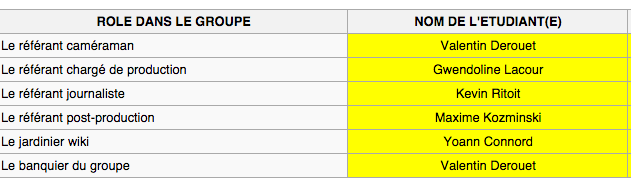 B – Fiche des contactsFranck Saint-Just, Fondateur et Gérant de TPMC (Clermont-Ferrand)Brad Patterson, Community manager at Evercontact (USA)C – MatérielAppareil photo Sony Hx 50v : vidéoIPhone 4s : sonMacBook Air : montage vidéo avec iMovieD –Production1. Planning de la Production2. Date de réunion et compte rendu de réunions :20/10 récapitulatif et mise en place d’objectifs03/11 élaborations des questions pour Brad et fiche autorisation aspect juridique14/11 prévisions de réunion pour résumé micro-trottoir22/11 réunions pré montage3. Repérage :Centre Antibes et SkypeContraintes : météo et qualité vidéo de Skype4. Structure du reportageDate10-14/ 1114/1114-18/1122/11TâchesMicro-trottoirInterview Brad et  journalisteInterview TPMCMontageStructure imageDescriptionObservationsDurée indicative1) L’introductionLe journaliste explique le sujet (lien entre RSE et vacances illimitées) Problématique : est-ce que ce type de modèle peut s’imposer dans le futurFaire au moins 2 plans 0.30 2) Micro trottoirOn a nos 3 questions. On interroge 2-3 personnes sur la plage (pour l’effet vacances)6 personnes minimum1.303) Résumé MT=> point de vue des passants par le journaliste 0.154) Interview BradPanel de questions (détaillé ci-dessus)Via Skype 2.005) Résumé=> point de vue de Brad par le journaliste 0.156) Interview TPMC Panel de questions (détaillé ci-dessus)Via Skype2.007) Résumé=> point de vue Franck Saint-Just par le journaliste0.30 8) ConclusionRésumé 2 plans minimum => dynamique expliquer tout en détail 1.00